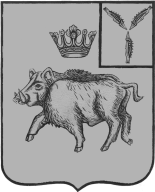 АДМИНИСТРАЦИЯ                                                      ЦАРЕВЩИНСКОГО  МУНИЦИПАЛЬНОГО ОБРАЗОВАНИЯ                               БАЛТАЙСКОГО МУНИЦИПАЛЬНОГО РАЙОНА 
  САРАТОВСКОЙ ОБЛАСТИП О С Т А Н О В Л Е Н И Еот   09.12.2019  №  85с. ЦаревщинаОб утверждении Порядка предоставления субсидии юридическим  лицам (за исключением субсидий государственным (муниципальным) учреждениям), индивидуальным предпринимателям, а также физическим лицам - производителям товаров, работ, услуг из бюджета Царевщинского  муниципального образованияВ соответствии с Бюджетным кодексом Российской Федерации, постановлением Правительства Российской Федерации от 06.09.2016 № 887 "Об общих требованиях к нормативным правовым актам, муниципальным правовым актам, регулирующим предоставление субсидий юридическим лицам (за исключением субсидий государственным (муниципальным) учреждениям), индивидуальным предпринимателям, а также физическим лицам - производителям товаров, работ, услуг", руководствуясь статьей 33 Устава Царевщинского муниципального образования  Балтайского муниципального района Саратовской области  ПОСТАНОВЛЯЮ:1. Утвердить Порядок предоставления субсидии юридическим лицам                 (за исключением субсидий государственным (муниципальным) учреждениям), индивидуальным предпринимателям, а также физическим лицам - производителям товаров, работ, услуг из бюджета Царевщинского муниципального образования согласно приложению.2. Настоящее постановление вступает в силу со дня его обнародования.3. Контроль за исполнением настоящего постановления оставляю за собой.Глава Царевщинскогомуниципального образования                                                 Д.В.МорозовПорядок предоставления субсидии юридическим лицам (за исключением субсидий государственным (муниципальным) учреждениям), индивидуальным предпринимателям, а также физическим лицам - производителям товаров, работ, услуг из бюджета Царевщинского муниципального образования1. Общие положения о предоставлении субсидий1.1. Настоящий Порядок разработан в соответствии со статьей 78 Бюджетного кодекса Российской Федерации и устанавливает порядок предоставления на безвозмездной и безвозвратной основе денежных средств из местного бюджета юридическим лицам (за исключением государственных (муниципальных) учреждений), индивидуальным предпринимателям, а также физическим лицам - производителям товаров, работ, услуг.1.2.  Предоставление субсидий юридическим лицам и индивидуальным предпринимателям в связи с производством (реализацией) ими товаров, выполнением работ, оказанием услуг, в соответствии с настоящим Порядком, осуществляется в целях возмещения:а) недополученных доходов;б) затрат.Предоставление субсидий на возмещение недополученных доходов и затрат не осуществляется на производство (реализацию) следующих товаров: подакцизных товаров, кроме автомобилей легковых и мотоциклов; винодельческих продуктов, произведенных из выращенного на территории Российской Федерации винограда.1.3. Администрация  Царевщинского  муниципального образования (далее – Администрация)  является главным распорядителем средств бюджета Царевщинского  муниципального образования (далее - главный распорядитель), осуществляющего предоставление субсидии в пределах бюджетных ассигнований, предусмотренных в бюджете Царевщинского  муниципального образования на соответствующий финансовый год и лимитов бюджетных обязательств, утвержденных в установленном порядке на предоставление субсидий.1.4. Критериями отбора получателей субсидий, имеющих право на получение субсидий из бюджета Царевщинского  муниципального образования (далее - бюджет), являются:1) осуществление получателем субсидии деятельности на территории Царевщинского  муниципального образования;2) соответствие сферы деятельности получателей субсидий видам деятельности, определенным решением о бюджете на очередной финансовый год;3) отсутствие в отношении юридического лица, индивидуального предпринимателя решения арбитражного суда о признании банкротом и процедуры ликвидации.2. Условия и порядок предоставления субсидий2.1. Субсидии предоставляются на основе результатов отбора в соответствии со сводной бюджетной росписью, в пределах бюджетных ассигнований и установленных лимитов бюджетных обязательств на очередной финансовый год.Отбор получателей субсидий осуществляется Администрацией в соответствии с критериями отбора, установленными п. 1.4. настоящего Порядка. Отбора получателей субсидии осуществляется комиссией из числа компетентных специалистов, которая формируется на основании постановления Администрации.Комиссия осуществляет отбор получателей субсидий на основании критериев отбора, установленных настоящим Порядком.2.2. Для проведения отбора получателей субсидии постановлением Администрации объявляется прием заявлений с указанием сроков приема документов для участия в отборе и адреса приема документов. Постановление размещается на официальном сайте администрации Балтайского муниципального района в информационно-телекоммуникационной сети "Интернет".2.3. Для участия в отборе получатели субсидий представляют в Администрацию следующие документы:1) заявление для участия в отборе;2) копия свидетельства о государственной регистрации юридического лица, копия свидетельства о государственной регистрации индивидуального предпринимателя, копия свидетельства о постановке на учет в налоговом органе;3) копия выписки из Единого государственного реестра юридических лиц - для юридических лиц или из Единого государственного реестра индивидуальных предпринимателей - для индивидуальных предпринимателей;4) расчет доходов и расходов по направлениям деятельности;5) документы, подтверждающие фактически произведенные затраты (недополученные доходы).2.4. Документы, предусмотренные в п. 2.3. настоящего Порядка, поступившее в Администрацию, регистрируются в журнале регистрации в срок не позднее дня следующего за днем их поступления.После регистрации заявление и прилагаемые к нему документы не позднее дня, следующего за днем регистрации документов, направляются в комиссию для его рассмотрения по существу.Комиссия осуществляет проверку представленных заявителем заявления и комплекта документов на их соответствие требованиям законодательства и пунктом 2.3. настоящего Порядка. По результату рассмотрения заявления и представленных документов комиссия принимает решение о предоставлении (отказе в предоставлении) субсидии. Результат принятого комиссией решения оформляется протоколом. Определенный комиссией в результате отбора конкретный получатель субсидии указывается в постановлении Администрации.Максимальный срок рассмотрения заявления и представленных документов не может превышать 30 календарных дней.В случае подачи заявления и документов для предоставления муниципальной услуги заявителем в электронной форме с использованием официального сайта  администрации Балтайского муниципального района  в информационно-телекоммуникационной сети "Интернет".Результатом рассмотрения заявления для участия в отборе является направление заявителю уведомления о принятом решении (о предоставлении (отказе в предоставлении) субсидии) не позднее 3 рабочих дней со дня принятия комиссией соответствующего решения.2.5. Перечислении субсидии осуществляется главным распорядителем на расчетные счета получателя субсидий открытого в учреждениях Центрального банка Российской Федерации или кредитных организациях не позднее десятого рабочего дня после принятия главным распорядителем решения о предоставлении субсидии.Средства субсидии могут быть направлены получателем субсидии только на возмещение недополученных доходов и затрат на которые предоставлялась субсидия. Использование субсидии на иные цели не допускается.2.6. Основанием для отказа в выделении субсидий является:- несоответствие представленных получателем субсидии документов требованиям, определенным пунктом 2.3. настоящего Порядка, или непредставление (предоставление не в полном объеме) указанных документов;- недостоверность представленной получателем субсидии информации;- несоответствие критериям отбора.2.7. Размер субсидии, порядок расчета размера субсидии с указанием информации, обосновывающей ее размер (формулы расчета и порядок их применения, нормативы затрат, статистические данные и иная информация) и источника ее получения определяется муниципальными актами Администрации исходя из целей предоставления субсидии.Размеры субсидий на соответствующий ее вид определяется в муниципальном акте, утверждающим местный бюджет на год, в котором планируется предоставление субсидии.2.8. Условия и порядок заключения соглашения между главным распорядителем и получателем субсидии устанавливаются муниципальными актами Администрации для соответствующего вида субсидии.Соглашение содержит в себе следующие условия и порядок предоставления субсидии:о направлениях расходов, источником финансового обеспечения которых является субсидия;о запрете приобретения получателями субсидий за счет полученных средств субсидии иностранной валюты, за исключением операций, осуществляемых в соответствии с валютным законодательством Российской Федерации при закупке (поставке) высокотехнологичного импортного оборудования, сырья и комплектующих изделий, а также связанных с достижением целей предоставления этих средств иных операций, определенных правовым актом;о возможности осуществления расходов, остатки субсидий которые не использованы в отчетном финансовом году;показатели результативности использования субсидии;сроки (периодичность) перечисления субсидии, счета, на которые перечисляется субсидия.2.9. Требования, которым должны соответствовать на первое число месяца, предшествующего месяцу, в котором планируется заключение соглашения (либо принятие решения о предоставлении субсидии, если правовым актом, регулирующим предоставление субсидий в порядке возмещения затрат (недополученных доходов) в связи с производством (реализацией) товаров, выполнением работ, оказанием услуг, не предусмотрено заключение соглашения), получатели субсидий:у получателей субсидий должна отсутствовать задолженность по налогам, сборам и иным обязательным платежам в бюджеты бюджетной системы Российской Федерации, срок исполнения по которым наступил в соответствии с законодательством Российской Федерации;у получателей субсидий должна отсутствовать просроченная задолженность по возврату в местный бюджет субсидий, бюджетных инвестиций, предоставленных в том числе в соответствии с иными муниципальными актами и иная просроченная задолженность перед местным бюджетом;получатели субсидий не должны находиться в процессе реорганизации, ликвидации, банкротства и не должны иметь ограничения на осуществление хозяйственной деятельности;получатели субсидий не должны являться иностранными юридическими лицами, а также российскими юридическими лицами, в уставном (складочном) капитале которых доля участия иностранных юридических лиц, местом регистрации которых является государство или территория, включенные в утверждаемый Министерством финансов Российской Федерации перечень государств и территорий, предоставляющих льготный налоговый режим налогообложения и (или) не предусматривающих раскрытия и предоставления информации при проведении финансовых операций (офшорные зоны) в отношении таких юридических лиц, в совокупности превышает 50 процентов;получатели субсидий не должны получать средства из местного бюджета в соответствии с иными нормативными правовыми актами Российской Федерации и Саратовской области, муниципальными актами на цели, указанные в пункте 1.2 настоящего Порядка.2.10. Особые условия и порядок предоставления субсидийПри предоставлении субсидии необходимо учитывать нормы постановления от 12.09.2019 № 1187.3. Требования к отчетности3.1. По результатам использования субсидий получатель субсидии предоставляет в Администрацию отчет об использовании средств бюджета Царевщинского  муниципального образования.Порядок, сроки и формы представления получателем субсидии отчетности, определенных соглашением.3.2. В случаях выявления нарушений условия предоставления субсидий, либо в случаях ее нецелевого использования, субсидия по требованию главного распорядителя бюджетных средств подлежат возврату получателем субсидии в бюджет  Царевщинского  муниципального образования в текущем финансовом году.3.3.Средства субсидии (остаток средств субсидии), не использованные в отчетном финансовом году, подлежат возврату в порядке, установленном соглашением.3.4. Возврат субсидии осуществляется на единый счет бюджета Царевщинского  муниципального образования.3.5. При отказе от добровольного возврата указанные средства взыскиваются в судебном порядке в соответствии с законодательством Российской Федерации.4. Требования об осуществлении контроля за соблюдением условий, целей и порядка предоставления субсидий и ответственности за их нарушение4.1. Финансовый контроль за предоставлением субсидии осуществляется главным распорядителем бюджетных средств Администрацией.4.2. Проверка соблюдения получателями субсидии условий, целей и порядка предоставления средств субсидии осуществляется при наличии согласия получателя на осуществление соответствующей проверки. Наличие согласия получателя является обязательным условием для включения в соглашение.4.3. В случаях выявления нарушений условия предоставления субсидий, либо в случаях ее нецелевого использования, субсидия по требованию главного распорядителя бюджетных средств подлежат возврату получателем субсидии в бюджет  Царевщинского  муниципального образования в текущем финансовом году.4.4. Средства субсидии (остаток средств субсидии), не использованные в отчетном финансовом году, подлежат возврату в порядке, установленном соглашением.4.5. Возврат субсидии осуществляется на единый счет бюджета Царевщинского  муниципального образования.4.6. При отказе от добровольного возврата указанные средства взыскиваются в судебном порядке в соответствии с законодательством Российской Федерации.Верно: главный специалист администрацииЦаревщинского муниципального образования                              Бобкова Е.М.                                    ЗАЯВЛЕНИЕо предоставлении Субсидии__________________________________________________________________(наименование Получателя, ИНН, КПП, адрес)В соответствии с_______________________________________________________________(наименование нормативного акта об утверждении правил (порядка) предоставления субсидии из бюджета _________муниципального образования Получателю)утвержденным постановлением администрации ______________ муниципального образования от "__" _____________ 20__ г. №  ____ (далее - Правила), просит предоставить субсидию в размере ______________ рублей в(сумма прописью)                  целях _________________________.(целевое назначение субсидии)Опись документов, предусмотренных пунктом ____________ Правил, прилагается.Приложение: на ____ л. в ед. экз.Получатель субсидии___________  _____________________   (подпись)       (расшифровка подписи)________________(должность)М.П."___" ______________ 20__ г.Отчето затратах (недополученных доходах), в связи с производством (реализацией) товаров, выполнением работ, оказанием услуг источником финансового обеспечения которых является Субсидияна "___" _____________ 20__ г.Наименование Получателя ___________________________________________Периодичность: квартальная, годоваяЕдиница измерения: рубль (с точностью до второго десятичного знака)Руководитель Получателя субсидии__________________________   _____________     ________________________                        (должность)                (подпись)              (расшифровка подписи)Исполнитель __________________________   _____________     ________________________                        (должность)                (подпись)              (расшифровка подписи)"___" ________________ 20__ г.Отчетоб использовании субсидии на "___" _____________ 20__ г.Наименование Получателя ___________________________________________Периодичность: квартальная, годоваяЕдиница измерения: рубль (с точностью до второго десятичного знака)Руководитель Получателя субсидии__________________________   _____________     ________________________                        (должность)                (подпись)              (расшифровка подписи)Исполнитель __________________________   _____________     ________________________                        (должность)                (подпись)              (расшифровка подписи)"___" ________________ 20__ г.Приложение к постановлению администрации Царевщинского муниципального образования            от 09.12.2019 № 85Приложение № 1 к Порядку предоставления субсидии юридическим лицам (за исключением субсидий государственным (муниципальным) учреждениям), индивидуальным предпринимателям, а также физическим лицам - производителям товаров, работ, услуг из бюджета Царевщинского  муниципального образованияГлавеЦаревщинского муниципального образованияот____________________________________________________________________(Ф.И.О. руководителя, наименование организации)Приложение № 2 к Порядку предоставления субсидии юридическим лицам (за исключением субсидий государственным (муниципальным) учреждениям), индивидуальным предпринимателям, а также физическим лицам - производителям товаров, работ, услуг из бюджета Царевщинского муниципального образованияНаименование показателяСуммаСуммаНаименование показателяотчетный периоднарастающим итогом с начала года134Приложение № 3 к Порядку предоставления субсидии юридическим лицам (за исключением субсидий государственным (муниципальным) учреждениям), индивидуальным предпринимателям, а также физическим лицам - производителям товаров, работ, услуг из бюджета Царевщинского  муниципального образованияНаименование показателяПрофинансировано за отчетный периодПрофинансировано нарастающим итогом с начала годаНаправлено на возмещение затрат (недополученных доходов)  за отчетный периодНаправлено на возмещение затрат (недополученных доходов)  нарастающим итогом с начала годаОстаток за отчетный периодОстаток нарастающим итогом с начала года1234567